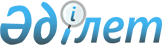 Об утверждении Правил предоставления лесопользователям участков под объекты строительства на землях государственного лесного фонда, где лесные ресурсы предоставлены в долгосрочное лесопользование для оздоровительных, рекреационных, историко-культурных, туристских и спортивных целей, нужд охотничьего хозяйства, побочного лесного пользованияПриказ Министра сельского хозяйства Республики Казахстан от 26 января 2015 года № 18-02/39. Зарегистрирован в Министерстве юстиции Республики Казахстан 17 апреля 2015 года № 10751      Сноска. Заголовок приказа в редакции приказа Заместителя Премьер-Министра РК - Министра сельского хозяйства РК от 08.07.2016 № 302 (вводится в действие по истечении двадцати одного календарного дня после дня его первого официального опубликования).      В соответствии с подпунктом 18-12) пункта 1 статьи 13 Лесного кодекса Республики Казахстан от 8 июля 2003 года ПРИКАЗЫВАЮ: 



      1. Утвердить прилагаемые Правила предоставления лесопользователям участков под объекты строительства на землях государственного лесного фонда, где лесные ресурсы предоставлены в долгосрочное лесопользование для оздоровительных, рекреационных, историко-культурных, туристских и спортивных целей, нужд охотничьего хозяйства, побочного лесного пользования.

      Сноска. Пункт 1 в редакции приказа Заместителя Премьер-Министра РК - Министра сельского хозяйства РК от 08.07.2016 № 302 (вводится в действие по истечении двадцати одного календарного дня после дня его первого официального опубликования).



      2. Комитету лесного хозяйства и животного мира Министерства сельского хозяйства Республики Казахстан в установленном законодательством порядке обеспечить:

      1) государственную регистрацию настоящего приказа в Министерстве юстиции Республики Казахстан;

      2) в течение десяти календарных дней после государственной регистрации настоящего приказа в Министерстве юстиции Республики Казахстан направление его копии на официальное опубликование в периодических печатных изданиях и в информационно-правовой системе «Әділет»;

      3) размещение настоящего приказа на интернет-ресурсе Министерства сельского хозяйства Республики Казахстан.



      3. Настоящий приказ вводится в действие по истечении двадцати одного календарного дня после дня его первого официального опубликования.      Министр сельского хозяйства

      Республики Казахстан                        А. Мамытбеков«СОГЛАСОВАН»

Министр по инвестициям и

развитию Республики Казахстан

__________ А. Исекешев

17 февраля 2015 года«СОГЛАСОВАН»

Министр национальной

экономики Республики Казахстан

_____________ Е. Досаев

17 марта 2015 годаУтверждены               

приказом Министра сельского хозяйства

Республики Казахстан          

от 26 января 2015 года № 18-02/39   

Правила

предоставления лесопользователям участков под объекты

строительства на землях государственного лесного фонда, где

лесные ресурсы предоставлены в долгосрочное лесопользование

для оздоровительных, рекреационных, историко-культурных,

туристских и спортивных целей, нужд охотничьего хозяйства,

побочного лесного пользования      Сноска. Правила в редакции приказа Заместителя Премьер-Министра РК - Министра сельского хозяйства РК от 08.07.2016 № 302 (вводится в действие по истечении двадцати одного календарного дня после дня его первого официального опубликования). 

Глава 1. Общие положения

      1. Настоящие Правила предоставления лесопользователям участков под объекты строительства на землях государственного лесного фонда, где лесные ресурсы предоставлены в долгосрочное лесопользование для оздоровительных, рекреационных, историко-культурных, туристских и спортивных целей, нужд охотничьего хозяйства, побочного лесного пользования (далее – Правила), разработаны в соответствии с подпунктом 18-12) пункта 1 статьи 13 Лесного кодекса Республики Казахстан от 8 июля 2003 года (далее – Кодекс) и определяют порядок предоставления лесопользователям участков под объекты строительства на землях государственного лесного фонда, где лесные ресурсы предоставлены в долгосрочное лесопользование для оздоровительных, рекреационных, историко-культурных, туристских и спортивных целей, нужд охотничьего хозяйства, побочного лесного пользования.



      2. Действие настоящих Правил распространяется на территорию государственного лесного фонда, за исключением особо охраняемых природных территорий со статусом юридического лица.



      3. Участки государственного лесного фонда под объекты строительства на землях государственного лесного фонда, где лесные ресурсы предоставлены в долгосрочное лесопользование для оздоровительных, рекреационных, историко-культурных, туристских и спортивных целей, нужд охотничьего хозяйства, побочного лесного пользования (далее – участки под объекты строительства), предоставляются на срок действия договора долгосрочного лесопользования на участках государственного лесного фонда, заключаемого между государственным лесовладельцем и лесопользователем. 

Глава 2. Порядок предоставления лесопользователям участков под

объекты строительства на землях государственного лесного фонда

      4. Предоставление участков под объекты строительства на землях государственного лесного фонда осуществляется в соответствии с Правилами проведения тендеров по представлению лесных ресурсов на участках государственного лесного фонда в долгосрочное лесопользование, утвержденными приказом Министра сельского хозяйства Республики Казахстан от 7 октября 2015 года № 18-02/896 (зарегистрированный в Реестре государственной регистрации нормативных правовых актов № 12247) ведомством уполномоченного органа в области лесного хозяйства (далее – ведомство) или местным исполнительным органом области (далее – местный исполнительный орган) по итогам проведенного тендера по предоставлению лесных ресурсов на участках государственного лесного фонда в долгосрочное лесопользование (далее – тендер).



      5. Для получения участков под объекты строительства с заявкой на участие в тендере предоставляется в соответствии с подпунктом 40) статьи 1 Закона Республики Казахстан от 16 июля 2001 года «Об архитектурной, градостроительной и строительной деятельности в Республике Казахстан» (далее – Закон) эскиз (эскизный проект) предполагаемых объектов в зависимости от видов лесопользования.

      При разработке эскиза (эскизного проекта) необходимо предусмотреть для объектов строительства благоустройство прилегающей территории объекта.

      После разработки эскиза (эскизного проекта), лесопользователь осуществляет его согласование со структурным подразделением местного исполнительного органа, осуществляющим функции в сфере архитектуры и градостроительства и направляет его на согласование в ведомство.



      6. Эскиз (эскизный проект) рассматривается ведомством в течение двух рабочих дней со дня его поступления. Эскиз (эскизный проект) при отсутствии замечаний согласовывается и заверяется печатью ведомства. При наличии замечаний по эскизу (эскизному проекту) он возвращается лесопользователю для устранения указанных замечаний на срок не более пяти рабочих дней, после чего документы вновь представляются в ведомство.



      7. До начала производства работ лесопользователь письменно уведомляет государственного лесовладельца и территориальные подразделения ведомства о начале строительства. Срок строительства объекта устанавливается не более трех лет.



      8. Строительство объектов на землях государственного лесного фонда, где лесные ресурсы предоставлены в долгосрочное лесопользование для оздоровительных, рекреационных, историко-культурных, туристских и спортивных целей, нужд охотничьего хозяйства, побочного лесного пользования, осуществляется в соответствии со статьей 102-2 Кодекса и статьей 27-2 Закона.
					© 2012. РГП на ПХВ «Институт законодательства и правовой информации Республики Казахстан» Министерства юстиции Республики Казахстан
				